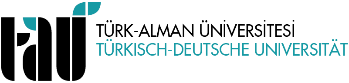 LİSANSÜSTÜ DERS SAYDIRMA TALEP FORMU...../……/ 20….TÜRK-ALMAN ÜNİVERSİTESİFEN BİLİMLERİ ENSTİTÜSÜ MÜDÜRLÜĞÜ’NEYukarıda Enstitü kayıt bilgileri sunulan öğrencinin bir önceki dönem kaldığı dersin geçmiş olduğu ders ile aşağıda belirtilen şekilde değişiklik yapılması Enstitü Yönetim Kurulu tarafından uygun görülmüştür. 